Stage 3 Camp ‘Intention to participate’Monday 26 March, 2018Dear Parents, Our Stage 3 overnight camp this year will be taking place at the Gosford Outdoor Education Centre, Wisemans Ferry Road, Mangrove Mountain, for three days (two nights) from Wednesday June 13 to Friday June 15, 2018. This note provides information on approximate costing and payment details. Other necessary information on activities, and  items students will need to pack, will be sent home before the end of term to assist your preparation and organisation for this excursion. Costings and payment informationIt is anticipated that the cost of the Camp will be approximately $275.00 per student, final costing will be finalised once student numbers are confirmed.  The cost of the camp covers all food, accomodation, transport, activities and staff supervision for three days and two nights.   It is expected that all students attend.  If you require assistance regarding payment please contact Mr Logue (Assistant Principal) as soon as possible. More information on camp activities will follow shortly. All permission notes and information regarding the camp;will be sent home with students sent via the Skoolbag phone app (please contact the front office or visit our school home page and click on the SKOOLBAG tab) and;posted on the school website.Please ensure you return the attached ‘Intention to Participate’ note  together with the non-refundable deposit of $75.00 by Friday April 6, 2018 to confirm your child’s intention to participate in this valuable learning experience. Sincerely,Stage 3 TeachersDavid Logue (AP), Rachel Andrew, Kylie Stafford and Charlene Kennedy‘Intention to participate’ – 2018 Stage 3 Camp Gosford Outdoor Education Wisemans Ferry Road, Mangrove Mountain Student name: _____________________________________ Class:  _______Please tick the appropriate box:My child will be attending the Stage 3 Camp from Wednesday June 13 to Friday June 15, 2018. I understand I need to pay a non-refundable deposit of $75.00 by Friday April  6, 2018.  Parent name:          _________________________________________Parent signature:  __________________________________________My child will not be attending the Stage 3 Camp for  the following reason/s:_________________________________________________________________________________ Parent name:          _________________________________________Parent signature:  __________________________________________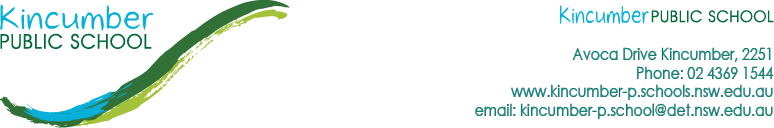 